Publicado en Barcelona el 23/09/2019 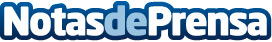 El International MBA de EAE da la posibilidad de hacer un residencial en UC Berkeley y Pace University (NY)Los servicios del MBA Career Path y el International Talent Program del máster impulsan la carrera internacional de sus estudiantesDatos de contacto:Montserrat Bros932277552Nota de prensa publicada en: https://www.notasdeprensa.es/el-international-mba-de-eae-da-la-posibilidad Categorias: Finanzas Educación Universidades http://www.notasdeprensa.es